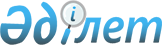 О внесении изменений в решение Актогайского районного маслихата от 28 декабря 2022 года № 145/31 "О бюджете Актогайского сельского округа на 2023-2025 годы"Решение Актогайского районного маслихата Павлодарской области от 24 августа 2023 года № 46/7
      Актогайский районный маслихат РЕШИЛ:
      1. Внести в решение Актогайского районного маслихата "О бюджете Актогайского сельского округа на 2023-2025 годы" от 28 декабря 2022 года № 145/31 следующие изменения:
      пункт 1 изложить в новой редакции:
       "1. Утвердить бюджет Актогайского сельского округа на 2023-2025 годы согласно приложения 1, соответственно, в том числе на 2023 год в следующих объемах:
      1) доходы – 264678 тысяч тенге, в том числе:
      налоговые поступления - 25344 тысяч тенге;
      неналоговые поступления - 1492 тысяч тенге;
      Поступления с продажи осн.капитала -3500 тысяч тенге;
      поступления трансфертов - 239334 тысяч тенге;
      2) затраты – 268235 тысяч тенге;
      3) чистое бюджетное кредитование – 0;
      4) сальдо по операциям с финансовыми активами - 0;
      5) дефицит (профицит) бюджета - 0;
      6) финансирование дефицита (использование профицита) бюджета -0,
      приложение 1 к указанному решению изложить в новой редакции согласно приложению к настоящему решению.
      2. Настоящее решение вводится в действие с 1 января 2023 года. Бюджет Актогайского сельского округа на 2023 год
					© 2012. РГП на ПХВ «Институт законодательства и правовой информации Республики Казахстан» Министерства юстиции Республики Казахстан
				
      Председатель Актогайского районного маслихата 

Ж. Ташенев
Приложение
к решению Актогайского
районного маслихата
Павлодарской области
от 24 августа 2023 года
 46/7Приложение 1
к решению Актогайского
районного маслихата
Павлодарской области
от 28 декабря 2022 года
№ 145/31
атегория
атегория
атегория
атегория
атегория
атегория
Сумма (тысяч тенге)
Сумма (тысяч тенге)
Класс
Класс
Класс
Класс
Класс
Подкласс
Подкласс
Подкласс
Подкласс
Подкласс
Наименование
Наименование
Наименование
1
2
2
3
3
4
4
4
5
5
1. Доходы
1. Доходы
1. Доходы
264678
264678
1
Налоговые поступления
Налоговые поступления
Налоговые поступления
25344
25344
01
01
Подоходный налог 
Подоходный налог 
Подоходный налог 
3569
3569
2
2
Индивидуальный подоходный налог 
Индивидуальный подоходный налог 
Индивидуальный подоходный налог 
3569
3569
04
04
Налоги на собственность
Налоги на собственность
Налоги на собственность
15220
15220
1
1
Налоги на имущество
Налоги на имущество
Налоги на имущество
555
555
3
3
Земельный налог
Земельный налог
Земельный налог
656
656
4
4
Налог на транспортные средства
Налог на транспортные средства
Налог на транспортные средства
14009
14009
05
05
Плата за пользование земельными участками
Плата за пользование земельными участками
Плата за пользование земельными участками
1563
1563
3
3
Поступления за использование природных и других ресурсов
Поступления за использование природных и других ресурсов
Поступления за использование природных и других ресурсов
1563
1563
2
Неналоговые поступления 
Неналоговые поступления 
Неналоговые поступления 
1492
1492
01
01
Доходы от государственной собственности
Доходы от государственной собственности
Доходы от государственной собственности
1106
1106
5
5
Доходы от аренды имущества, находящегося в государственной собственности
Доходы от аренды имущества, находящегося в государственной собственности
Доходы от аренды имущества, находящегося в государственной собственности
1106
1106
06
06
неналоговые поступления 
неналоговые поступления 
неналоговые поступления 
386
386
1
1
Другие неналоговые поступления в местный бюджет
Другие неналоговые поступления в местный бюджет
Другие неналоговые поступления в местный бюджет
386
386
3
Поступления от продажи основного капитала
Поступления от продажи основного капитала
Поступления от продажи основного капитала
3500
3500
03
03
Продажа земли и нематериальных активов
Продажа земли и нематериальных активов
Продажа земли и нематериальных активов
3500
3500
1
1
Поступления от продажи земельных участков
Поступления от продажи земельных участков
Поступления от продажи земельных участков
2772
2772
2
2
Плата за продажу права аренды земельных участков
Плата за продажу права аренды земельных участков
Плата за продажу права аренды земельных участков
728
728
4
Поступления трансфертов
Поступления трансфертов
Поступления трансфертов
239334
239334
02
02
Трансферты из вышестоящих органов государственного управления
Трансферты из вышестоящих органов государственного управления
Трансферты из вышестоящих органов государственного управления
113386
113386
3
3
Трансферты из районного (города областного значения) бюджета
Трансферты из районного (города областного значения) бюджета
Трансферты из районного (города областного значения) бюджета
113386
113386
Функциональная группа
Функциональная группа
Функциональная группа
Функциональная группа
Функциональная группа
Функциональная группа
Функциональная группа
Функциональная группа
Функциональная группа
Сумма (тысяч
тенге)
Функциональная подгруппа
Функциональная подгруппа
Функциональная подгруппа
Функциональная подгруппа
Функциональная подгруппа
Функциональная подгруппа
Функциональная подгруппа
Сумма (тысяч
тенге)
Администратор бюджетных программ
Администратор бюджетных программ
Администратор бюджетных программ
Администратор бюджетных программ
Администратор бюджетных программ
Администратор бюджетных программ
Сумма (тысяч
тенге)
Программа
Программа
Программа
Программа
Программа
Сумма (тысяч
тенге)
 Наименование
 Наименование
Сумма (тысяч
тенге)
1
1
2
3
4
4
4
5
5
6
2. Затраты
2. Затраты
268235
01
01
Государственные услуги общего характера
Государственные услуги общего характера
86144
1
Представительные, исполнительные и другие органы, выполняющие общие функции государственного управления
Представительные, исполнительные и другие органы, выполняющие общие функции государственного управления
86144
124
Аппарат акима города районного значения, села, поселка, сельского округа
Аппарат акима города районного значения, села, поселка, сельского округа
86144
001
001
001
Услуги по обеспечению деятельности акима города районного значения, села, поселка, сельского
округа
Услуги по обеспечению деятельности акима города районного значения, села, поселка, сельского
округа
85154
022
022
022
Капитальные расходы государственного органа
Капитальные расходы государственного органа
960
06
06
Социальная помощь и социальное обеспечение 
Социальная помощь и социальное обеспечение 
12594
2
Социальная помощь
Социальная помощь
12594
124
Аппарат акима города районного значения, села, поселка, сельского округа
Аппарат акима города районного значения, села, поселка, сельского округа
12594
003
003
003
Оказание социальной помощи нуждающимся гражданам на дому
Оказание социальной помощи нуждающимся гражданам на дому
12594
07
07
Жилищно-коммунальное-хозяйство
Жилищно-коммунальное-хозяйство
99320
3
Благоустройство населенных пунктов
Благоустройство населенных пунктов
99320
124
Аппарат акима города районного значения, села, поселка, сельского округа
Аппарат акима города районного значения, села, поселка, сельского округа
99320
008
008
008
Освещение улиц в населенных пунктах
Освещение улиц в населенных пунктах
36800
009
009
009
Обеспечение санитарии населенных пунктов
Обеспечение санитарии населенных пунктов
10000
011
011
011
Благоустройство и озеленение населенных пунктов
Благоустройство и озеленение населенных пунктов
52520
08
08
Культура, спорт, туризм и информационное пространство
Культура, спорт, туризм и информационное пространство
1450
1
Деятельность в области культуры
Деятельность в области культуры
1450
124
Аппарат акима города районного значения, села, поселка, сельского округа
Аппарат акима города районного значения, села, поселка, сельского округа
1450
006
006
006
Поддержка культурно-досуговой работы на местном уровне
Поддержка культурно-досуговой работы на местном уровне
1450
12
12
Транспорт и коммуникаций 
Транспорт и коммуникаций 
68727
1
Автомобильный транспорт
Автомобильный транспорт
68727
124
Аппарат акима города районного значения, села, поселка, сельского округа
Аппарат акима города районного значения, села, поселка, сельского округа
68727
013
013
013
Обеспечение функционирования автомобильных дорог в городах районного значения, селах, поселках, сельских округах
Обеспечение функционирования автомобильных дорог в городах районного значения, селах, поселках, сельских округах
67853
045
045
045
Капитальный и средний ремонт автомобильных дорог в городах районного значения, селах, поселках, сельских округах
Капитальный и средний ремонт автомобильных дорог в городах районного значения, селах, поселках, сельских округах
874
3. Чистое бюджетное кредитование
3. Чистое бюджетное кредитование
0
4. Сальдо по операциям с финансовыми активами
4. Сальдо по операциям с финансовыми активами
0
1
1
2
3
4
4
4
5
5
6
5. Дефицит (профицит) бюджета
5. Дефицит (профицит) бюджета
0
6. Финансирование дефицита (использование профицита) бюджета
6. Финансирование дефицита (использование профицита) бюджета
0